Администрация Дзержинского районаКрасноярского краяПОСТАНОВЛЕНИЕс.Дзержинское23.03.2020										№ 173-пО внесении изменений в постановление администрации района от 11.02.2015 № 120-п «Об образовании рабочей группы по снижению неформальной занятости, легализации «серой» заработной платы, повышению собираемости страховых взносов во внебюджетные фонды»В связи с кадровыми изменениями, руководствуясь ст. 19 Устава района, ПОСТАНОВЛЯЮ:1. Внести изменения в постановление № 120-п от 11.02.2015 «Об образовании рабочей группы по снижению неформальной занятости, легализации «серой» заработной платы, повышению собираемости страховых взносов во внебюджетные фонды» следующего содержания:1.1. изложить состав рабочей группы в новой редакции:Дергунов В.Н. - Временно исполняющий обязанности главы района, первый заместитель главы района, председатель рабочей комиссии.Коваленко Г.В. - Главный специалист отдела экономики и труда администрации района, секретарь комиссии.Члены комиссии:Болгов А.В. - Заместитель начальника отдела урегулирования задолженности обеспечения банкротства Межрайонной ИФНС Росси №8 по Красноярскому краю.Беспалов А.А. - Начальник полиции МО МВД России (Дзержинский) подполковник полиции (по согласованию).Гаврилова А.А. - Помощник прокурора Дзержинского района (по согласованию).Орлова Л.А. - Начальник отдела экономики и труда администрации района.Кожина Н.А. - Директор центра занятости населения по Дзержинскому району.Чусова М.Н. - Главный специалист уполномоченный филиала №5 ГУ КРО ФСС РФ.Лактисова Л.К. - Главный специалист эксперт МП МЭ МВД России Дзержинский.2. Контроль, за исполнением постановления оставляю за собой.3. Постановление вступает в силу со дня подписания.Временно исполняющийобязанности главыДзержинского района							В.Н. Дергунов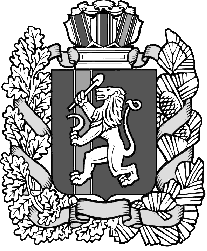 